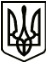 МЕНСЬКА МІСЬКА РАДАРОЗПОРЯДЖЕННЯ 28 березня 2022 року                         м. Мена	№ 96Про організацію надання гуманітарної допомоги жителям Менської міської територіальної громадиВідповідно до Законів України «Про правовий режим воєнного стану», «Про гуманітарну допомогу», враховуючи складну гуманітарну ситуацію в громаді, наявні складнощі з придбанням продуктів харчування, ліків, засобів гігієни, проблеми з отриманням пенсій, соціальних виплат та допомог  у Менській міській територіальній громаді, з метою забезпечення жителів Менської міської територіальної громади, в т.ч. тимчасово переселених з територій, де ведуться бойові дії та окупованих територій, продуктами харчування, засобами гігієни, ліками тощо, керуючись ст. 42 Закону України «Про місцеве самоврядування в Україні»:Визнати гуманітарною допомогою продукти харчування, засоби гігієни, ліки та інші товари, які надходять до міської ради з благодійних організацій, волонтерських фондів, від місцевих підприємців тощо та тих, придбання яких здійснюється міською радою або за її організаційної участі.Створити робочу групу з розподілу гуманітарної допомоги у складі згідно з додатком.Робочій групі забезпечити облік гуманітарної допомоги, опрацювання заявлених потреб, формування наборів гуманітарної допомоги та їх видачу.Визначити, що при розподілі гуманітарної допомоги першочергово забезпечуються сім’ї з дітьми до трьох років; особи, які тимчасово переселені з територій, де ведуться бойові дії та окупованих територій; сім’ї військовослужбовців та бійців територіальної оборони, які перебувають в зоні бойових дій; малозабезпечені сім’ї; одинокі пенсіонери та інші вразливі категорії осіб.Старостам старостинських округів забезпечити опрацювання потреб жителів відповідних округів у наданні гуманітарної допомоги, отримання наявної допомоги та доставку жителям округу.Голові робочої групи (Прищепі В.В.) забезпечити розподіл функцій між членами робочої групи щодо організації обліку надходження та витрат гуманітарної допомоги, вивчення потреби жителів громади у допомозі, оформленні  списків громадян, які потребують підтримки та допомоги,  а також її формуванні та видачі.Контроль за виконанням розпорядження залишаю за собою.Міський голова                                                                   Геннадій ПРИМАКОВДодаток до розпорядження міського голови28 березня 2022 року № СКЛАДробочої групи з розподілу гуманітарної допомогиГолова робочої групи:Прищепа Вікторія Василівна – заступник міського голови з питань діяльності виконавчих органів  ради;Члени робочої групи: Бикова Олена Віталіївна – директор КУ «Центр професійного розвитку педагогічних працівників» Менської міської ради;Булко Катерина Григорівна – провідний спеціаліст відділу соціального захисту населення, сім’ї, молоді та охорони здоров’я Менської міської ради;Васильчук Олена Михайлівна – начальник служби у справах дітей Менської міської ради;Домашенко Наталія Володимирівна, бухгалтер КУ «Місцева пожежна охорона» Менської міської ради;Жураковська Альона Володимирівна – начальник відділу документування та забезпечення діяльності апарату ради Менської міської ради;Мартиненко Світлана Володимирівна – завідуюча сектору публічних закупівель Менської міської ради;Марцева Тетяна Іванівна – заступник начальника юридичного відділу Менської міської ради;Москальчук Марина Віталіївна – начальник відділу соціального захисту населення, сім’ї, молоді та охорони здоров’я Менської міської ради; Ющенко Тетяна Дмитрівна – заступник директора КУ «Менський міський центр соціальних служб».